Worksheet Instructions:After it rains, where does the water go? Watersheds can help us answer this question. So, if you live in Steuben County the rainwater that hits the roof of your house, school, and puddles up in your yard eventually flows into Lake Michigan or Lake Erie.  The St. Joseph River Watershed covers about 70% of Steuben County and The Western Lake Erie Basin covers the remaining 30%.  Below are maps of the St. Joseph River and the Western Lake Erie Basin watersheds.  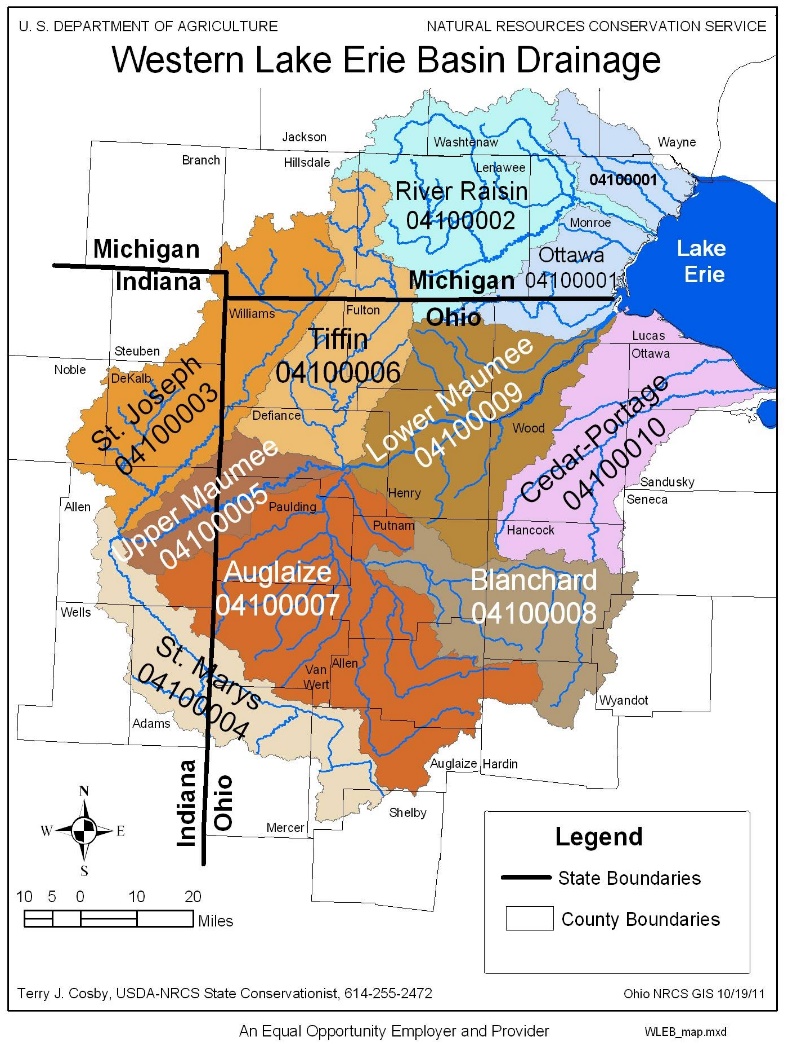 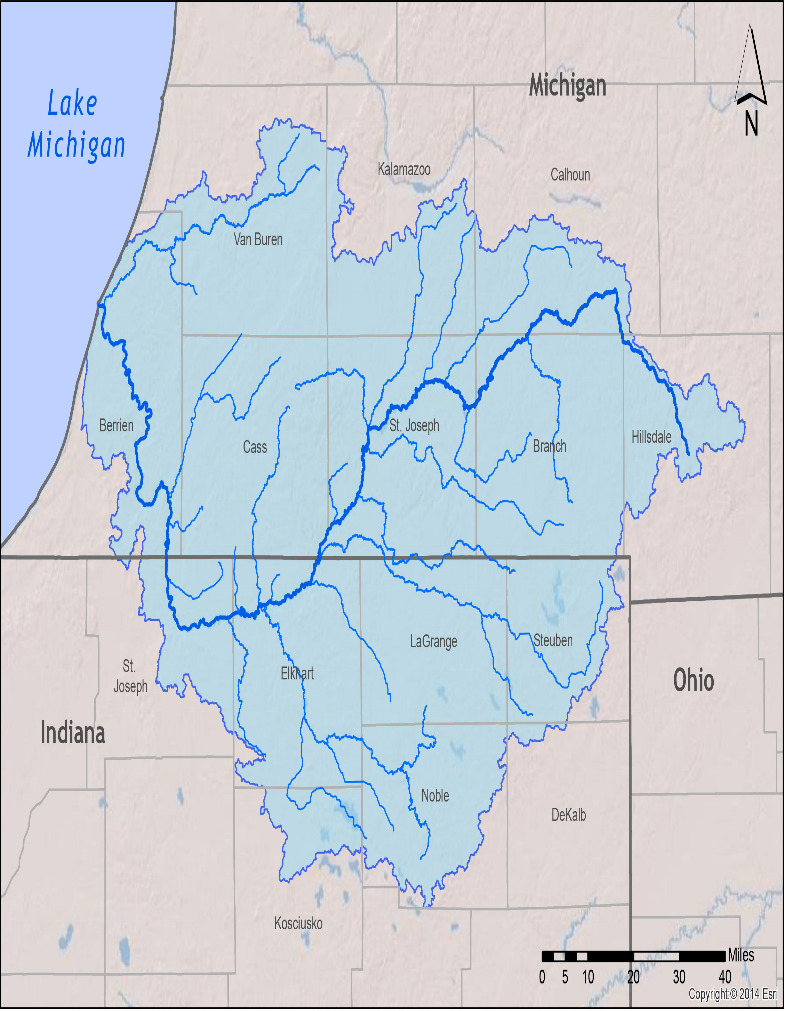 Questions to Answer Before Using the Augmented Reality SandboxUsing the maps above where is your school located at in Steuben County? Where does all the flowing water below ground and over the ground, in the St. Joe River Watershed drain to?Lake Michigan	   b. Lake Erie	     c. Gulf of Mexico	 d. Dead SeaWhat is a watershed?The study of the shape, elevation changes and features of landforms is called_____________?Topography	b. Ecology	c. Geology	d. BotanyWhat are some examples of landforms?The recorded height of landforms in reference to sea level is known as what?What is the highest elevation point on Earth?  The lowest elevation point on Earth?Group lesson hands on experimentation with ARS unit:Review the definition of watershed at the beginning of this worksheet. Watershed boundaries are defined by topography.Using the ARS unit, create a watershed with mountains, ridges or valleys.  Then add rivers and lakes that lead to a single water outlet, such as rivers and lakes.Students may use hands or tools in the toy box to assist them with creating their watersheds. Add houses, trees, cars, animals or other items for visual effect.In the box below, draw the shape of your watershed and include an “X” water outlet of your watershed.To see how rain impacts your watershed, place your hands under the camera and make it rain. Does all the rainwater that falls onto your watershed go to the same outlet? If not, where is the rain in your watershed draining to? ex: Valley, streams or ditch. After you’ve completed your stormwater cityscape please flatten the sand and put props back in toy box for the next group.  Thank you from your friends at Steuben County SWCD.Optional: Take a picture of your watershed and submit to your teacher with this worksheet. Teachers, if permitted, forward pictures to the Steuben County SWCD so we can see the ARS unit in use, and we will post it on our website and Facebook page.